UROP Symposium 2019Poster InformationDesign SpecificationsThe total poster display area will be 42”h x 32’w, therefore your poster must fit within these parameters. If your poster exceeds the specified measurements, you may have difficulty displaying it. 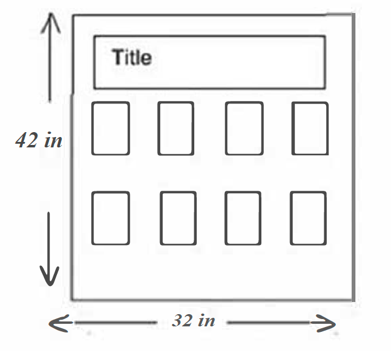 The poster display boards will provide a foam core surface onto which you can tack your poster. Tacks will be available. Possible poster formats:A single-sheet poster printed on a large format printerOne to 2 standard poster boards 8.5” x 11” PowerPoint prints with large banner title	Regardless of the format you choose, keep elements of symmetry and balance in mind. All posters should include a project title, your name (underlined), your advisor’s name and department, and an acknowledgment of funding sources. You must include the BU logo (found here) in the top right-hand corner of your poster and the UROP logo (found here) on the left-hand side of your poster. To see an example of the format with these logos, see here. Limit your use of colors. It is fine to include color graphs or color photographs. Add titles like Table 1, Figure 1, for easy reference to any tables, graphs, or figures you include.Use large, uncomplicated fonts. Print should be legible from at least three feet away.  Limit the number of different print fonts that you use.  Simplicity makes for better design.Your poster is likely to include the following:A title that states the topic and overall conclusion of your workYour name, your mentor’s name (and department), any other authorsAn abstract in fairly large fontA description of research goals and methodsA presentation of results (figure titles should be statements of conclusions)A summary of major conclusions (with bullet points)Future directions for the researchA (short) bibliography or list of referencesAcknowledgments (citing any help you received or sources of funding)You may have an accompanying handout for visitors to take awayOn the day of the symposium be prepared to stand next to your poster for one hour (UROP will assign your time) between 11 am - Noon or Noon – 1 pm to explain your work and to answer questions. Professional dress is recommended. Your audience will be undergraduates, graduate students, parents (it is Friends & Family Weekend), faculty, alumni, and possibly graduate school, corporate, and foundation representatives. 